Centres, Circumferences, Radii and Diameters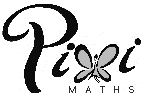 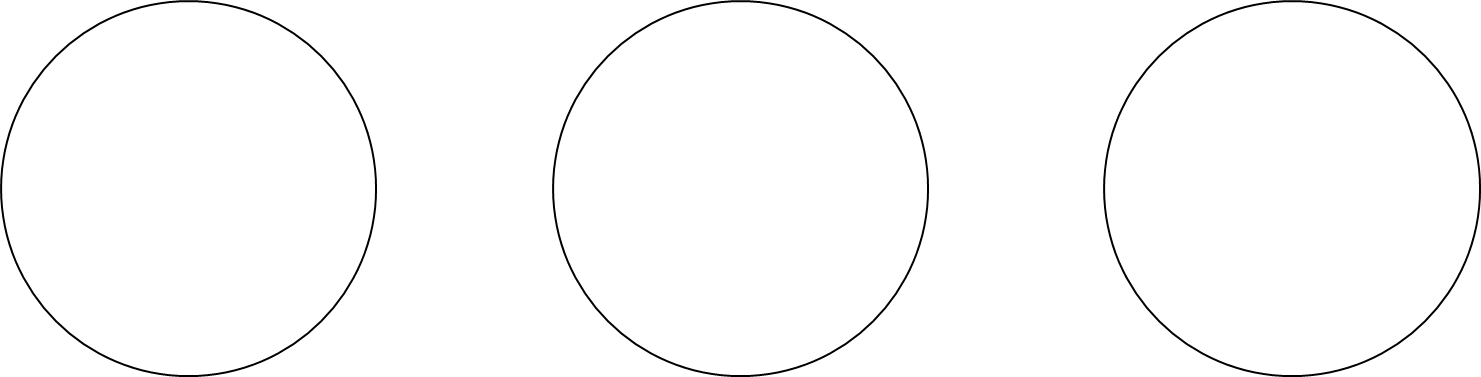 Key: Centre		 Circumference		Radius		DiameterCentres, Circumferences, Radii and DiametersKey: Centre		 Circumference		Radius		Diameter